Lampiran 1. Biaya Sewa LahanLampiran 2. Tingkat PendidikanLampiran 3. Total Penggunaan Biaya Tenaga Kerja Usahatani Kacang Tanah Per Musim TanamLampiran 4. Total Penggunaan Biaya Pupuk Usahatani Kacang Tanah Per Musim TanamLampiran 5. Total Penggunaan Biaya Pestisida Usahatani Kacang Tanah Per Musim TanamLampiran 6. Total Penggunaan Biaya Bibit Usahatani Kacang Tanah Permusim TanamLampiran 7. Hasil Produksi Kacang Tanah Per Musim TanahLampiran 8. Pendapatan Kacang Tanah Per Musim TanamLampiran 9. Data Asli EconomicsLampiran 10. Olahan Data LNLampiran Hasil RegresiDATASET ACTIVATE DataSet0.REGRESSION  /DESCRIPTIVES MEAN STDDEV CORR SIG N  /MISSING LISTWISE  /STATISTICS COEFF OUTS R ANOVA COLLIN TOL CHANGE ZPP  /CRITERIA=PIN(.05) POUT(.10)  /NOORIGIN  /DEPENDENT LnY  /METHOD=ENTER LnX1 LnX2 LnX3 LnX4 LnX5 LnX6  /SCATTERPLOT=(*ZRESID ,*ZPRED)  /RESIDUALS DURBIN HISTOGRAM(ZRESID) NORMPROB(ZRESID)  /CASEWISE PLOT(ZRESID) ALL  /SAVE RESID.Regression[DataSet0] Charts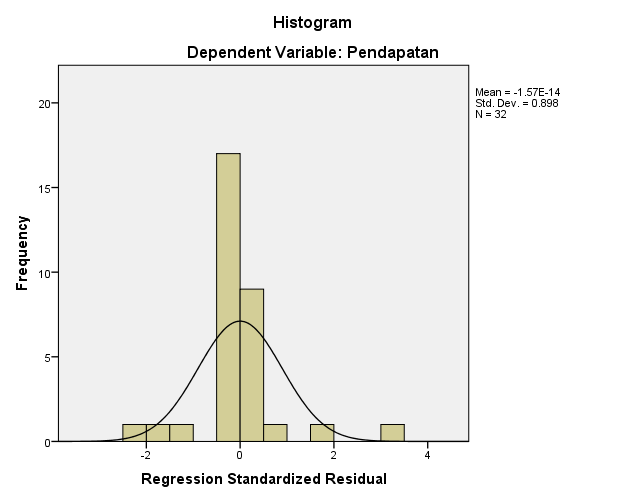 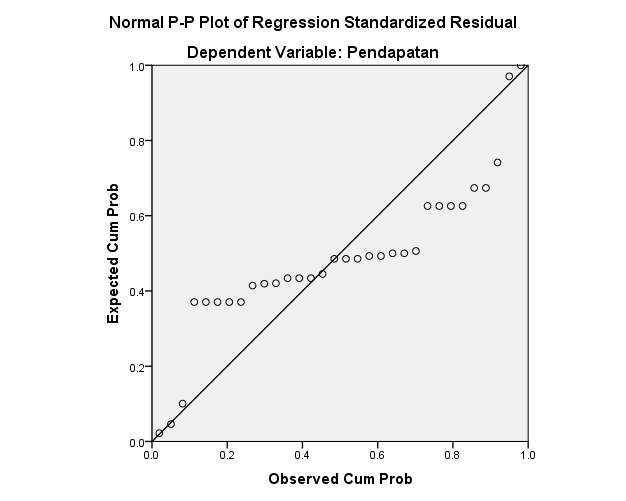 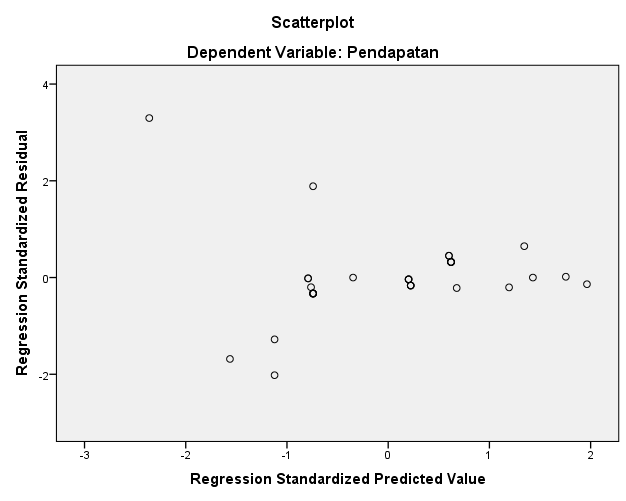 LEMBAR KUESIONERANALISIS FAKTOR-FAKTOR YANG MEMPENGARUHI PENDAPATAN PETANI KACANG TANAH  (Arachis hypogaea L) DI KECAMATAN PANTAI CERMIN KABUPATEN  SERDANG BEDAGAI Daftar PertanyaanNo. Sampel	: Nama	: 	Umur	: 	Jenis Kelamin	: 	Pendidikan	: Tidak Pernah SekolahSDSMPSMAAkademikPerguruan TinggiAgama	: 	Suku	: 	Jumlah Tanggungan	: 	Keterangan		: KK (kepala keluarga), I (istri), A (anak), L( lainnya: kakek, nenek,dll)Jenis Kelamin		: LK (Laki-laki), PR (Perempuan)Analisis Biaya Produksi Usaha Kacang TanahBiaya Sewa LahanBiaya Tenaga KerjaBiaya PupukBiaya PestisidaBiaya BibitNoNamaLuas Lahan (Ha)Harga Sewa Lahan (Rp/Rante)Total Biaya Sewa Lahan (Rp/Ha)1Suparno0.450,000500,0002Wahyu0.450,000500,0003Cahyono0.250,000250,0004Agus Suprianto0.650,000750,0005Aldi Sucipto0.850,0001,000,0006Supro Hari0.450,000500,0007Anto0.250,000250,0008Sukrik0.750,000900,0009Daud0.650,000750,00010M. Dedi0.350,000400,00011Mulyono0.350,000400,00012Aditya0.250,000250,00013Budiono0.450,000500,00014Banyu0.250,000250,00015Dimas0.250,000250,00016Dhamar0.550,000650,00017Endaru0.0850,000100,00018Panji0.250,000250,00019Giharto0.350,000400,00020Gatot0.250,000250,00021Giandra0.250,000250,00022Harjo0.350,000400,00023Jumanta0.450,000500,00024Pramudya0.450,000500,00025Wijaya0.250,000250,00026Dhika0.350,000400,00027Aji0.350,000400,00028Arga0.250,000250,00029Yoga0.0450,00050,00030Budi0.450,000500,00031Lesmana0.0850,000100,00032Juniadi0.150,000150,000JumlahJumlah10.11,600,00012,850,000Rata-RataRata-Rata0.3250.000401,562.5No NamaTingkat PendidikanTahun1SuparnoSMA122WahyuSMA123CahyonoSMA124Agus SupriantoSMA125Aldi SuciptoSMA126Supro HariSMP97AntoSMP98SukrikSMP99DaudSMP910M. DediSMA1211MulyonoSMP912AdityaSMP613BudionoSMP614BanyuSMP615DimasSMA1216DhamarSMA1217EndaruSMA1218PanjiSMA1219GihartoSMA1220GatotSMA1221GiandraSMA1222HarjoSMA1223JumantaSMA1224PramudyaSMP925WijayaSMP926DhikaSMP927AjiSMP928ArgaSMA1229YogaSMA1230BudiSMA1231LesmanaSMA1232JuniadiSMA12JumlahJumlah339Rata-RataRata-Rata10.5NoLuas LahanPemupukan/PestisidaPemupukan/PestisidaPemupukan/PestisidaPemupukan/PestisidaPemeliharaanPemeliharaanPemeliharaanPemeliharaanPemanenanPemanenanPemanenanPemanenanTotal Biaya (Rp/Ha)NoLuas LahanJumlah(Orang)Hari Kerja (Hari)Upah Sehari(Rp/Hari)TotalJumlah(Orang)Hari Kerja (Hari)Upah Sehari(Rp/Hari)TotalJumlah(Orang)Hari Kerja (Hari)Upah Sehari(Rp/Hari)TotalTotal Biaya (Rp/Ha)10.422100.000400,00027100,0001,400,00020150,0001,000,0002,800,00020.422100.000400,00027100,0001,400,00020150,0001,000,0002,800,00030.222100.000400,00027100,0001,400,00010150,0001,000,0002,800,00040.622100.000400,00027100,0001,400,00020150,0001,000,0002,800,00050.822100.000400,00027100,0001,400,00020150,0001,000,0002,800,00060.422100.000400,00027100,0001,400,00020150,0001,000,0002,800,00070.222100.000400,00027100,0001,400,00010150,000500,0002,300,00080.722100.000400,00027100,0001,400,00020150,0001,000,0002,800,00090.622100.000400,00027100,0001,400,00020150,0001,000,0002,800,000100.322100.000400,00027100,0001,400,00010150,000500,0002,300,000110.322100.000400,00027100,0001,400,00010150,000500,0002,300,000120.222100.000400,00027100,0001,400,00010150,000500,0002,300,000130.422100.000400,00027100,0001,400,00020150,0001,000,0002,800,000140.222100.000400,00027100,0001,400,00010150,000500,0002,300,000150.222100.000400,00027100,0001,400,00010150,000500,0002,300,000160.522100.000400,00027100,0001,400,00020150,0001,000,0002,800,000170.0822100.000400,00017100,000700,0002150,000100,0001,200,000180.222100.000400,00027100,0001,400,00010150,000500,0002,300,000190.322100.000400,00027100,0001,400,00010150,000500,0002,300,000200.222100.000400,00027100,0001,400,00010150,000500,0002,300,000210.222100.000400,00027100,0001,400,00010150,000500,0002,300,000220.322100.000400,00027100,0001,400,00010150,000500,0002,300,000230.422100.000400,00027100,0001,400,00020150,0001,000,0002,800,000240.422100.000400,00027100,0001,400,00020150,0001,000,0002,800,000250.222100.000400,00027100,0001,400,00010150,000500,0002,300,000260.322100.000400,00027100,0001,400,00010150,000500,0002,300,000270.322100.000400,00027100,0001,400,00010150,000500,0002,300,000280.222100.000400,00027100,0001,400,00010150,000500,0002,300,000290.0422100.000400,00017100,000700,0002150,000100,0001,200,000300.422100.000400,00027100,0001,400,00020150,0001,000,0002,800,000310.0822100.000400,00017100,000700,0002150,000100,0001,200,000320.122100.000400,00027100,0001,400,0002150,000100,0001,900,000Jml10.1646432,000,00012,800,0006122432,000,00042,700,000408321,600,00020,900,00076,400,000Rataan0.3222100,000400,0001.97100,0001,334,37512.75150,000653,1252,387,500NoLuas LahanTSPTSPTSPTotal Biaya (Rp/Kg)NoLuas LahanJumlah (Kg)Harga (Rp/Kg)Total (Rp/Kg)Total Biaya (Rp/Kg)10.420300060,00060,00020.420300060,00060,00030.214300042,00042,00040.630300090,00090,00050.8403000120,000120,00060.420300060,00060,00070.214300042,00042,00080.7363000108,000108,00090.630300090,00090,000100.316300048,00048,000110.316300048,00048,000120.214300042,00042,000130.420300060,00060,000140.214300042,00042,000150.214300042,00042,000160.526300078,00078,000170.084300012,00012,000180.214300042,00042,000190.316300048,00048,000200.214300042,00042,000210.214300042,00042,000220.316300048,00048,000230.420300060,00060,000240.420300060,00060,000250.210300030,00030,000260.316300048,00048,000270.316300048,00048,000280.214300042,00042,000290.042300060006000300.420300060,00060,000310.084300012,00012,000320.16300018,00018,000Jumlah10.1550960001,650,0001,650,000Rataan0.3217,18300051,562.551,562.5NoLuas LahanPrevathon Prevathon Prevathon Total Biaya (Rp/Botol)NoLuas LahanJumlah (Botol)Harga (Rp/Botol)Total (Rp/Botol)Total Biaya (Rp/Botol)10.40.5150,00075,00075,00020.40.5150,00075,00075,00030.20.5150,00075,00075,00040.60.5150,00075,00075,00050.81150,000150,000150,00060.40.5150,00075,00075,00070.20.5150,00075,00075,00080.71150,000150,000150,00090.61150,000150,000150,000100.30.5150,00075,00075,000110.30.5150,00075,00075,000120.20.5150,00075,00075,000130.41150,000150,000150,000140.20.5150,00075,00075,000150.20.5150,00075,00075,000160.51150,000150,000150,000170.080.2150,00060,00060,000180.20.5150,00075,00075,000190.30.5150,00075,00075,000200.20.5150,00075,00075,000210.20.5150,00075,00075,000220.30.5150,00075,00075,000230.40.5150,00075,00075,000240.40.5150,00075,00075,000250.20.5150,00075,00075,000260.30.5150,00075,00075,000270.30.5150,00075,00075,000280.20.5150,00075,00075,000290.040.2150,00060,00060,000300.40.5150,00075,00075,000310.080.2150,00060,00060,000320.10.3150,00060,00060,000Jumlah10.117.44,800,0002,715,0002,715,000Rataan0.320.5150,00084,843.7584,843.75NoLuas LahanBibit Kacang TanahBibit Kacang TanahBibit Kacang TanahTotal Biaya (Rp/Kg)NoLuas LahanJumlah (Kg)Harga (Rp/Kg)Total (Rp/Kg)Total Biaya (Rp/Kg)10.42040,000800,000800,00020.42040,000800,000800,00030.21440,000560,000560,00040.63040,0001,200,0001,200,00050.84040,0001,600,0001,600,00060.42040,000800,000800,00070.21440,000560,000560,00080.73640,0001,440,0001,440,00090.63040,0001,200,0001,200,000100.31640,000640,000640,000110.31640,000640,000640,000120.21440,000560,000560,000130.42040,000800,000800,000140.21440,000560,000560,000150.21440,000560,000560,000160.52640,0001,040,0001,040,000170.08440,000160,000160,000180.21440,000560,000560,000190.31640,000640,000640,000200.21440,000560,000560,000210.21440,000560,000560,000220.31640,000640,000640,000230.42040,000800,000800,000240.42040,000800,000800,000250.21040,00040,00040,000260.31640,000640,000640,000270.31640,000640,000640,000280.21440,000560,000560,000290.04240,00080,00080,000300.42040,000800,000800,000310.08440,000160,000160,000320.1640,000240,000240,000Jumlah10.15501,280,00021,640,00021,640,000Rataan0.3217.1840,000676,250676,250NoNamaLuas Lahan (Ha)Hasil Produksi (Kg)Harga (/Kg)Penerimaan (Rp/Kg)1Suparno0.480080006,400,0002Wahyu0.480080006,400,0003Cahyono0.250080004,000,0004Agus Suprianto0.6120080009,600,0005Aldi Sucipto0.81600800012,800,0006Supro Hari0.480080006,400,0007Anto0.245080003,600,0008Sukrik0.71440800011,520,0009Daud0.6120080009,600,00010M. Dedi0.364080005,120,00011Mulyono0.364080005,120,00012Aditya0.245080003,600,00013Budiono0.480080006,400,00014Banyu0.245080003,600,00015Dimas0.245080003,600,00016Dhamar0.5104080008,320,00017Endaru0.0825080002,000,00018Panji0.245080003,600,00019Giharto0.364080005,120,00020Gatot0.245080003,600,00021Giandra0.245080003,600,00022Harjo0.364080005,120,00023Jumanta0.480080006,400,00024Pramudya0.480080006,400,00025Wijaya0.245080003,600,00026Dhika0.364080005,120,00027Aji0.364080005,120,00028Arga0.245080003,600,00029Yoga0.0420080001,600,00030Budi0.480080006,400,00031Lesmana0.0824080001,920,00032Juniadi0.131080002,480,000JumlahJumlah10.121470256,000171,760,000RataanRataan0.32670.9380005,367,500NoNamaBiaya Produksi  (Rp/Ha)Penerimaan (Rp/Ha)Pendapatan (Rp/Ha)1Suparno2,335,8006,400,0004,064,2002Wahyu2,335,8006,400,0004,064,2003Cahyono2,077,5004,000,0001,922,5004Agus Suprianto2,766,2009,600,0006,833,8005Aldi Sucipto3,271,60012,800,0009,528,4006Supro Hari2,335,8006,400,0004,064,2007Anto2,077,4503,600,0001,522,5508Sukrik3,099,44011,520,0008,420,5609Daud2,841,2009,600,0006,758,80010M. Dedi2,163,6405,120,0002,956,36011Mulyono2,163,6405,120,0002,956,36012Aditya2,077,4503,600,0001,522,55013Budiono2,410,8006,400,0003,989,20014Banyu2,077,4503,600,0001,522,55015Dimas2,077,4503,600,0001,522,55016Dhamar2,669,0408,320,0005,650,96017Endaru932,2502,000,0001,067,75018Panji2,077,4503,600,0001,522,55019Giharto2,163,6405,120,0002,956,36020Gatot2,077,4503,600,0001,522,55021Giandra2,077,4503,600,0001,522,55022Harjo2,163,6405,120,0002,956,36023Jumanta2,335,8006,400,0004,064,20024Pramudya2,335,8006,400,0004,064,20025Wijaya1,545,4503,600,0002,054,55026Dhika2,163,6405,120,0002,956,36027Aji2,163,6405,120,0002,956,36028Arga2,077,4503,600,0001,522,55029Yoga846,2001,600,000753,80030Budi2,335,8006,400,0004,064,20031Lesmana932,2401,920,000987,76032Juniadi1,718,3102,480,000761,690JumlahJumlah68,726,470171,760,000103,033,530Rata-rataRata-rata2,147,702.195,367,5003,219,797.81NoTotal Biaya Sewa Lahan (Rp/Ha) (X1)Biaya Tenaga Kerja (Rp/Ha) (X2)Pendidikan (X3)Biaya Pupuk (Rp/Kg) (X4)Biaya Pestisida (Rp/Botol) (X5)Biaya Bibit (Rp/Kg) (X6)Pendapatan(Y)1500,0002,800,0001260,00075,000800,0004,064,2002500,0002,800,0001260,00075,000800,0004,064,2003250,0002,800,0001242,00075,000560,0001,922,5004750,0002,800,0001290,00075,0001,200,0006,833,80051,000,0002,800,00012120,000150,0001,600,0009,528,4006500,0002,800,000960,00075,000800,0004,064,2007250,0002,300,000942,00075,000560,0001,522,5508900,0002,800,0009108,000150,0001,440,0008,420,5609750,0002,800,000990,000150,0001,200,0006,758,80010400,0002,300,0001248,00075,000640,0002,956,36011400,0002,300,000948,00075,000640,0002,956,36012250,0002,300,000642,00075,000560,0001,522,55013500,0002,800,000660,000150,000800,0003,989,20014250,0002,300,000642,00075,000560,0001,522,55015250,0002,300,0001242,00075,000560,0001,522,55016650,0002,800,0001278,000150,0001,040,0005,650,96017100,0001,200,0001212,00060,000160,0001,067,75018250,0002,300,0001242,00075,000560,0001,522,55019400,0002,300,0001248,00075,000640,0002,956,36020250,0002,300,0001242,00075,000560,0001,522,55021250,0002,300,0001242,00075,000560,0001,522,55022400,0002,300,0001248,00075,000640,0002,956,36023500,0002,800,0001260,00075,000800,0004,064,20024500,0002,800,000960,00075,000800,0004,064,20025250,0002,300,000930,00075,00040,0002,054,55026400,0002,300,000948,00075,000640,0002,956,36027400,0002,300,000948,00075,000640,0002,956,36028250,0002,300,0001242,00075,000560,0001,522,5502950,0001,200,00012600060,00080,000753,80030500,0002,800,0001260,00075,000800,0004,064,20031100,0001,200,0001212,00060,000160,000987,76032150,0001,900,0001218,00060,000240,000761,690Jlh12,850,00076,400,0003391,650,0002,715,00021,640,000103,033,530Rataan401,562.52,387,50010.551,562.584,843.75676,2503,219,797.81NoLnX1LnX2LnX3LnX4LnX5LnX6LnY113.1223614.151982.48490711.002111.2252413.5923715.21773213.1223614.151982.48490711.002111.2252413.5923715.21773312.4292214.151982.48490710.6454211.2252413.2356914.46914413.5278314.151982.48490711.4075611.2252413.9978315.73739513.8155114.151982.48490711.6952511.9183914.2855116.06979613.1223614.151982.19722511.002111.2252413.5923715.21773712.4292214.151982.19722510.6454211.2252413.2356914.2359813.7101514.151982.19722511.5898911.9183914.1801515.94619913.5278314.151982.19722511.4075611.9183913.9978315.726361012.8992214.151982.48490710.7789611.2252413.3692214.899471112.8992214.151982.19722510.7789611.2252413.3692214.899471212.4292214.151981.79175910.6454211.2252413.2356914.23591313.1223614.151981.79175911.002111.9183913.5923715.19911412.4292214.151981.79175910.6454211.2252413.2356914.23591512.4292214.151982.48490710.6454211.2252413.2356914.23591613.3847314.151982.48490711.2644611.9183913.8547315.547341711.5129313.458842.4849079.39266211.002111.9829313.881061812.4292214.151982.48490710.6454211.2252413.2356914.23591912.8992214.151982.48490710.7789611.2252413.3692214.899472012.4292214.151982.48490710.6454211.2252413.2356914.23592112.4292214.151982.48490710.6454211.2252413.2356914.23592212.8992214.151982.48490710.7789611.2252413.3692214.899472313.1223614.151982.48490711.002111.2252413.5923715.217732413.1223614.151982.19722511.002111.2252413.5923715.217732512.4292214.151982.19722510.3089511.2252410.5966314.535572612.8992214.151982.19722510.7789611.2252413.3692214.899472712.8992214.151982.19722510.7789611.2252413.3692214.899472812.4292214.151982.48490710.6454211.2252413.2356914.23592910.8197813.458842.4849078.69951511.002111.2897813.532883013.1223614.151982.48490711.002111.2252413.5923715.217733111.5129313.458842.4849079.39266211.002111.9829313.80323211.9183914.151982.4849079.79812711.002112.3883913.54329Jlh407.2741450.783974.84844342.4539361.7809423.0398472.5817Rataan12.727314.08692.339010.701611.305613.219914.7681NotesNotesNotesOutput CreatedOutput Created13-JUL-2020 23:45:46CommentsCommentsInputActive DatasetDataSet0InputFilter<none>InputWeight<none>InputSplit File<none>InputN of Rows in Working Data File32Missing Value HandlingDefinition of MissingUser-defined missing values are treated as missing.Missing Value HandlingCases UsedStatistics are based on cases with no missing values for any variable used.SyntaxSyntaxREGRESSION  /DESCRIPTIVES MEAN STDDEV CORR SIG N  /MISSING LISTWISE  /STATISTICS COEFF OUTS R ANOVA COLLIN TOL CHANGE ZPP  /CRITERIA=PIN(.05) POUT(.10)  /NOORIGIN  /DEPENDENT LnY  /METHOD=ENTER LnX1 LnX2 LnX3 LnX4 LnX5 LnX6  /SCATTERPLOT=(*ZRESID ,*ZPRED)  /RESIDUALS DURBIN HISTOGRAM(ZRESID) NORMPROB(ZRESID)  /CASEWISE PLOT(ZRESID) ALL  /SAVE RESID.ResourcesProcessor Time00:00:00.95ResourcesElapsed Time00:00:03.96ResourcesMemory Required3100 bytesResourcesAdditional Memory Required for Residual Plots872 bytesVariables Created or ModifiedRES_1Unstandardized ResidualDescriptive StatisticsDescriptive StatisticsDescriptive StatisticsDescriptive StatisticsMeanStd. DeviationNPendapatan14.7681784.6768701032Luas Lahan12.7273163.6541388232Pendidikan14.0869981.2052696532Tenaga Kerja2.3390138.2203440532Biaya Pupuk10.7016836.6271235932Biaya Pestisida11.3056522.2779263432Biaya Bibit13.2199947.7856912132Variables Entered/RemovedaVariables Entered/RemovedaVariables Entered/RemovedaVariables Entered/RemovedaModelVariables EnteredVariables RemovedMethod1Biaya Bibit, Tenaga Kerja, Biaya Pestisida, Pendidikan, Luas Lahan, Biaya Pupukb.Entera. Dependent Variable: Pendapatana. Dependent Variable: Pendapatana. Dependent Variable: Pendapatana. Dependent Variable: Pendapatanb. All requested variables entered.b. All requested variables entered.b. All requested variables entered.b. All requested variables entered.Model SummarybModel SummarybModel SummarybModel SummarybModel SummarybModelRR SquareAdjusted R SquareStd. Error of the EstimateStd. Error of the EstimateModelRR SquareAdjusted R SquareStd. Error of the EstimateStd. Error of the Estimate1.990a.981.976.10518019.10518019a. Predictors: (Constant), Biaya Bibit, Tenaga Kerja, Biaya Pestisida, Pendidikan, Luas Lahan, Biaya Pupuka. Predictors: (Constant), Biaya Bibit, Tenaga Kerja, Biaya Pestisida, Pendidikan, Luas Lahan, Biaya Pupuka. Predictors: (Constant), Biaya Bibit, Tenaga Kerja, Biaya Pestisida, Pendidikan, Luas Lahan, Biaya Pupuka. Predictors: (Constant), Biaya Bibit, Tenaga Kerja, Biaya Pestisida, Pendidikan, Luas Lahan, Biaya Pupuka. Predictors: (Constant), Biaya Bibit, Tenaga Kerja, Biaya Pestisida, Pendidikan, Luas Lahan, Biaya Pupukb. Dependent Variable: Pendapatanb. Dependent Variable: Pendapatanb. Dependent Variable: Pendapatanb. Dependent Variable: Pendapatanb. Dependent Variable: PendapatanANOVAaANOVAaANOVAaANOVAaANOVAaANOVAaANOVAaModelModelSum of SquaresdfMean SquareFSig.1Regression13.92662.321209.804.000b1Residual.27725.0111Total14.20331a. Dependent Variable: Pendapatana. Dependent Variable: Pendapatana. Dependent Variable: Pendapatana. Dependent Variable: Pendapatana. Dependent Variable: Pendapatana. Dependent Variable: Pendapatana. Dependent Variable: Pendapatanb. Predictors: (Constant), Biaya Bibit, Tenaga Kerja, Biaya Pestisida, Pendidikan, Luas Lahan, Biaya Pupukb. Predictors: (Constant), Biaya Bibit, Tenaga Kerja, Biaya Pestisida, Pendidikan, Luas Lahan, Biaya Pupukb. Predictors: (Constant), Biaya Bibit, Tenaga Kerja, Biaya Pestisida, Pendidikan, Luas Lahan, Biaya Pupukb. Predictors: (Constant), Biaya Bibit, Tenaga Kerja, Biaya Pestisida, Pendidikan, Luas Lahan, Biaya Pupukb. Predictors: (Constant), Biaya Bibit, Tenaga Kerja, Biaya Pestisida, Pendidikan, Luas Lahan, Biaya Pupukb. Predictors: (Constant), Biaya Bibit, Tenaga Kerja, Biaya Pestisida, Pendidikan, Luas Lahan, Biaya Pupukb. Predictors: (Constant), Biaya Bibit, Tenaga Kerja, Biaya Pestisida, Pendidikan, Luas Lahan, Biaya PupukCoefficientsaCoefficientsaCoefficientsaCoefficientsaCoefficientsaCoefficientsaCoefficientsaModelModelUnstandardized CoefficientsUnstandardized CoefficientsStandardized CoefficientstSig.Sig.ModelModelBStd. ErrorBetatSig.Sig.1(Constant)13.8412.9314.722.000.0001Luas Lahan1.446.1411.39710.274.000.0001Pendidikan-1.126.199-.341-5.672.000.0001Tenaga Kerja.047.093.015.511.614.6141Biaya Pupuk-.165.204-.153-.808.427.4271Biaya Pestisida.102.106.042.960.346.3461Biaya Bibit-.085.051-.098-1.668.108.108a. Dependent Variable: Pendapatana. Dependent Variable: Pendapatana. Dependent Variable: Pendapatana. Dependent Variable: Pendapatana. Dependent Variable: Pendapatana. Dependent Variable: Pendapatana. Dependent Variable: PendapatanNoNamaStatusUmurJenis KelaminPendidikan FormalPendidikan Informal12345NoLuas LahanHarga (Rp)Jumlah (Rp)12NoJenis PekerjaanJumlah Tenaga Kerja (Orang)Upah (Rp/Hari)1Pemeliharaan2Pemupukan/Penyemprotan4PemanenanNoJenis PupukJumlah Harga (Rp)Jumlah12NoJenis PestisidaJumah (Botol)Harga (Rp)Jumlah (Rp)12NoJenis BibitJumlah Harga (Rp)Jumlah12